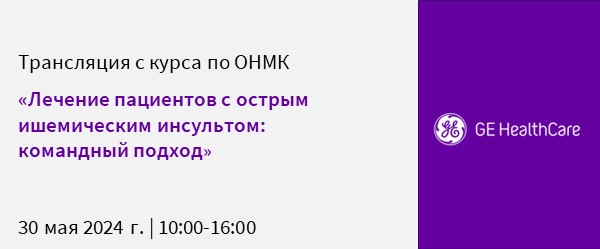 Уважаемые коллеги! От лица GE HealthCare приглашаем вас присоединиться к трансляции лекций с очного экспертного курса по ОНМК: «Лечение пациентов с острым ишемическим инсультом: командный подход», который состоится в г. Санкт-Петербурге.У вас есть уникальная возможность присоединиться онлайн к одной из групп и пройти обучение у экспертов в области диагностики и лечения инсульта, которые поделятся своим опытом организации командной работы и внедрения цифровых решений.Во вложении вы можете найти подробную программу мероприятия. Обратите внимание, что практическая часть курса будет доступна только для очных участников.Дата: 30 мая 2024 г.Время начала: 10:00 час.Целевая аудитория: врачи лучевой диагностики (КТ, МРТ), врачи рентгенэндоваскулярных методов диагностики и лечения, врачи-неврологи.Лекторы:•	Кандыба Дмитрий Вячеславович, к.м.н., главный врач ГБУ СПб НИИ СП им. И.И.Джанелидзе;•	Савелло Виктор Евгеньевич, д.м.н., заслуженный врач РФ, руководитель отдела лучевой диагностики ГБУ СПб НИИ СП им. И.И. Джанелидзе;•	Костеников Алексей Николаевич, заведующий рентгеновским отделением ГБУ СПб НИИ СП им. И.И. Джанелидзе;•	Исаев Камиль Шамилович, врач рентгенэндоваскулярных методов диагностики и лечения ГБУ СПб НИИ СП им. И.И. Джанелидзе;•	Специалисты GE HealthCareУчастие БЕСПЛАТНОЕ! Зарегистрируйтесь и задайте вопросы лекторам. Трансляция будет доступна в записи на нашем обучающем портале WeConnect в разделе «Публикации» для всех зарегистрированных. Регистрация на портале проходит с внесением ID номера оборудования GE HealthCare, установленного в вашем лечебном учреждении. По вопросам регистрации на сайте можно обратиться к нам: Academy.Russia@gehealthcare.com Ссылка для регистрации на онлайн трансляцию:https://zoom.us/webinar/register/WN_3AZvSUBbT-anMMZZVNOm1QБудем рады вас видеть на мероприятии!С уважением,Команда GE HealthCareОтправитель данной рассылки:ООО «ДжиИ Хэлскеа», 123112, г. Москва, вн.тер.г. муниципальный округ Пресненский, наб. Пресненская, д. 10.Политика конфиденциальности | Контакты |Отписаться от рассылки© 2023 GE HealthCare.GE является товарным знаком компании General Electric, используемым на основании лицензионногосоглашения.